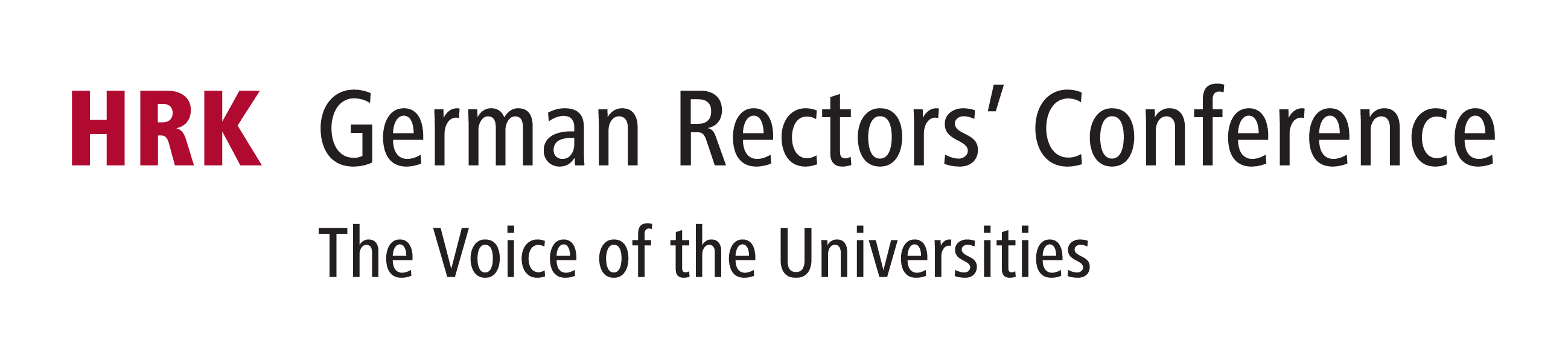 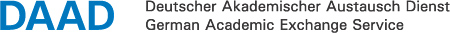 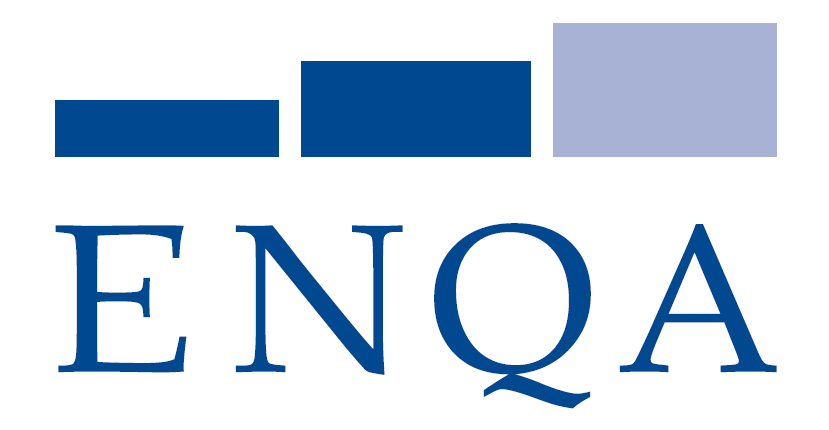 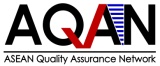 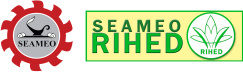 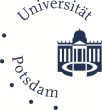 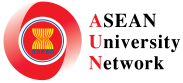 Letter of CommitmentThe __________________________________________________ (name of Institution) hereby recommends ________________________________ (name of candidate) as candidate to participate in the programme TrainIQA and hereby confirms that he/she will take part in all five modules of the TrainIQA programme.The candidate has the full support from the university’s leadership with regard to attend the training and develop and implement a project in internal quality assurance at our university. In his/her function of ______________ (function of candidate) he/she will be the ideal candidate to implement ______________________ (project name as in project plan) because of ______________________ (reason candidate has been chosen). The project´s relevance for the university is _____________________ (reason why the project is relevant).Furthermore, it is confirmed that the Vice President / (Deputy) Vice-Chancellor in charge of quality assurance and academic affairs ____________________________ (name of VP/DVC/VC in charge of QA as in organisational chart) will attend the High Level Information Visit which will be carried out on November 17-21, 2014 in Potsdam, Germany. Date, Name, Function, Signature						Official Seal of the UniversityTraining on Internal Quality Assurance in Southeast Asia 2014-2016